   Southern Westchester BOCES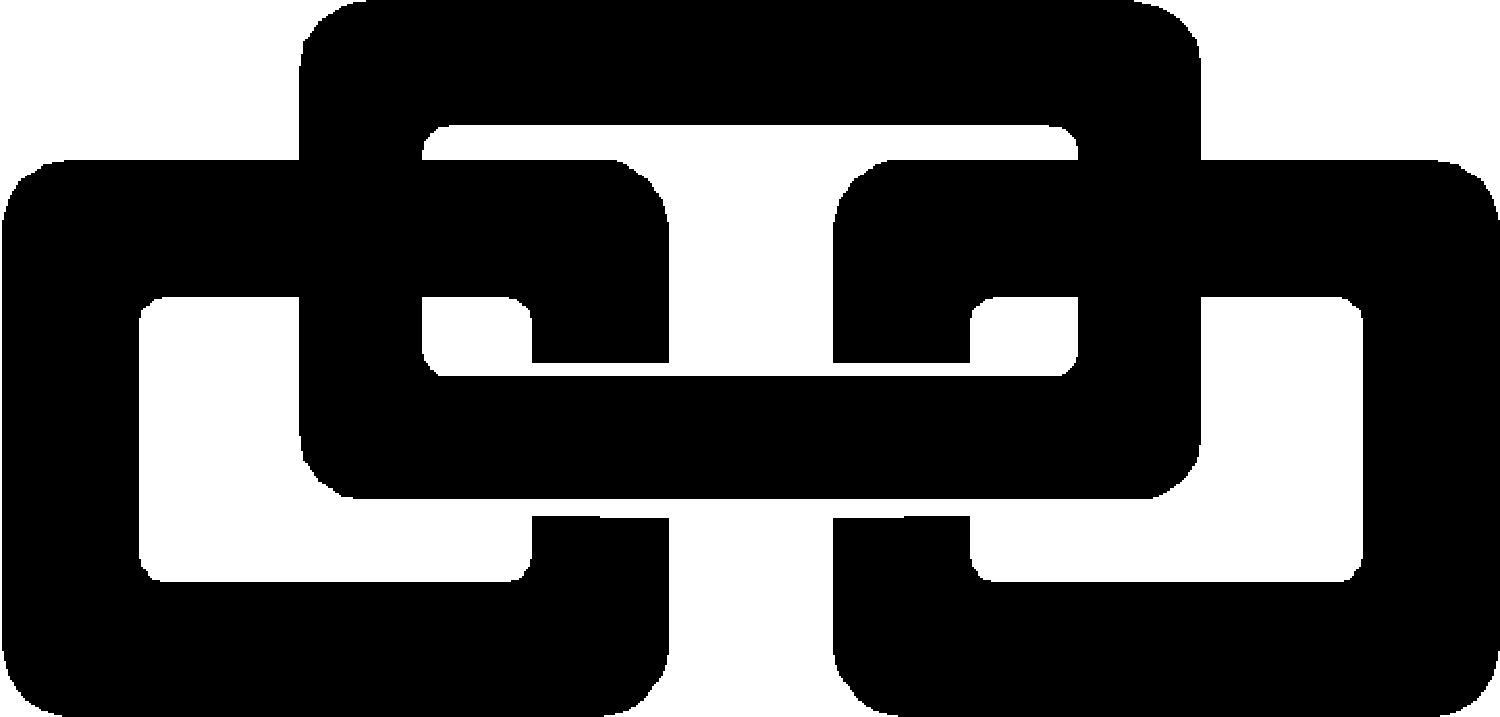 	Request for New York State COVID-19 Paid Sick Leave 
Employee Name:______________________ 	Location:___________________________Job Title:____________________________		Email: _____________________________Quarantine/Isolation Start Date: ___________ Quarantine/Isolation End Date: ______________I am requesting this emergency paid sick leave due to my inability to work because (check the appropriate reason and provide the requested information indicated below):I am subject to a federal, state, or local quarantine order due to COVID–19. Name of the agency issuing the order of quarantine: ____________________________*Please provide a copy of the order of quarantine (may be provided after the commencement of the requested leave)*I am subject to a federal, state, or local isolation order due to COVID–19. Name of the agency issuing the order of isolation: ______________________________*Please provide a copy of the order of isolation or positive test result (may be provided after the commencement of the requested leave)*By signing below, I certify that I have provided true and complete information in response to the questions asked above, and that I am not able to work due to the reason for which I have requested leave.________________________________                                    _____________________                                Employee Signature							       Date	Emergency Paid Sick Leave Effective Dates: 			 Attendance Office Initials: _________FOR HUMAN RESOURCES DEPARTMENT ONLY  - AUTHORIZATIONS:Official HR Action on Request:        APPROVED       DISAPPROVED    Director of Human Resources______________________________	Date ___________Payroll Directions: 